Secretaria da Agricultura, Pecuária e Desenvolvimento RuralDepartamento de Defesa Agropecuária Divisão de Controle e Informações Sanitárias Seção de Epidemiologia e EstatísticaInformativo Semanal de Vigilância – Notificações 2019 Semana Epidemiológica 30. Todas as Supervisões Regionais InformaramOcorrências Atendidas pelo SVO-RS. 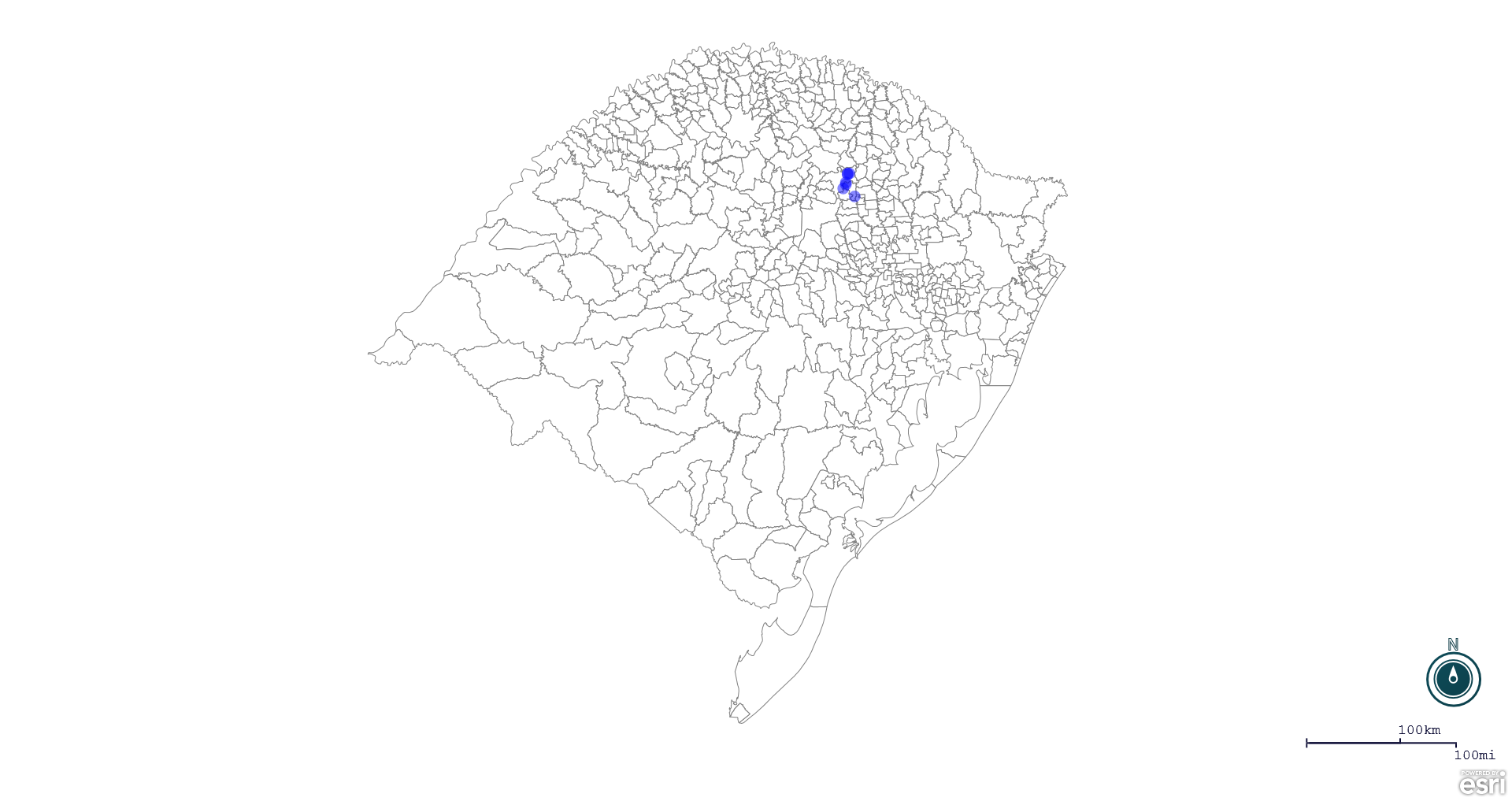 Seção de Epidemiologia e Estatística. Seção de Epidemiologia e Estatística-SEE. Seção de Epidemiologia e Estatística-SEE contatos: epidemiologia@agricultura.rs.gov.br; fone: (51) 3288-6398 ou (51) 3288-6385. Line Município Unidade regional Código IBGE N° do FORM IN Principal espécie afetada Diagnóstico presuntivo Data da investigação Diagnóstico conclusivo 14. Foi criado cadastro no SIVCONT? Solicitada Retificação? Nome do Veterinário 1 Marau Passo Fundo 4311809 0139 Galinhas Síndrome Ascítica 12/07/2019 Síndrome Ascítica Sim Não MAURICIO FLORES DA SILVA 2 Marau Passo Fundo 4311809 0140 Galinhas Síndrome Ascítica 12/07/2019 Síndrome Ascítica Sim Não MAURICIO FLORES DA SILVA 3 Marau Passo Fundo 4311809 0141 Galinhas Colibacilose 12/07/2019 Colibacilose Sim Sim MAURICIO FLORES DA SILVA 4 Marau Passo Fundo 4311809 0142 Galinhas Colibacilose 15/07/2019 Colibacilose Sim Não MAURICIO FLORES DA SILVA 5 Vila Maria Passo Fundo 4323408 0059 Galinhas Asfixia 02/07/2019 Asfixia Sim Não MAURICIO FLORES DA SILVA 6 Vila Maria Passo Fundo 4323408 0060 Galinhas M. synoviae 09/07/2019 M. synoviae Não Não MAURICIO FLORES DA SILVA 7 Vila Maria Passo Fundo 4323408 0061 Galinhas Refugagem 15/07/2019 Refugagem Sim Não MAURICIO FLORES DA SILVA 